Publicado en Madrid el 12/05/2021 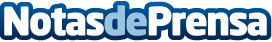 8Belts nombra a Carlos Moreno como nuevo director de Sistemas de InformaciónEn su nueva posición, Carlos Moreno será responsable de la evolución tecnológica de la Plataforma 8Belts, el desarrollo de nuevos funcionalidades basadas en Inteligencia Artificial, que permiten personalizar el aprendizaje, el desarrollo de la App de 8Belts para móviles y tablets y el impulso de tráfico en la red en una estrategia global que incluye países como España, Alemania, Francia, Italia y Estados UnidosDatos de contacto:María Guijarro622836702Nota de prensa publicada en: https://www.notasdeprensa.es/8belts-nombra-a-carlos-moreno-como-nuevo Categorias: Nacional Inteligencia Artificial y Robótica E-Commerce Nombramientos Recursos humanos http://www.notasdeprensa.es